ФЕДЕРАЛЬНОЕ АГЕНТСТВО НАУЧНЫХ ОРГАНИЗАЦИЙФЕДЕРАЛЬНОЕ ГОСУДАРСТВЕННОЕ БЮДЖЕТНОЕ УЧРЕЖДЕНИЕ НАУКИИНСТИТУТ ФИЗИЧЕСКОГО МАТЕРИАЛОВЕДЕНИЯСИБИРСКОГО ОТДЕЛЕНИЯ РОССИЙСКОЙ АКАДЕМИИ НАУКФОНД ОЦЕНОЧНЫХ СРЕДСТВПЕДАГОГИКА И ПСИХОЛОГИЯ ВЫСШЕЙ ШКОЛЫосновной образовательной программы подготовки научно-педагогических кадров в аспирантуре по направлению 09.06.01 Информатика и вычислительная техникаКвалификация: Исследователь. Преподаватель-исследователь.Улан-Удэ 2015Примерные темы рефератов по педагогике и психологии высшей школы:Эвристические технологии обучения. Технологии активного обучения. Технологии контекстного обучения. Организация учебных занятий с использованием электронных ресурсов.Лекция как форма организации обучения в вузе. Виды лекции и их структура. Семинарские, практические, лабораторные занятия в вузе и их особенности. Курсовое и дипломное проектирование. Система практической подготовки будущих специалистов в вузе. Виды практик.Самостоятельная работа студентов как составляющая учебного процесса. Текущее и итоговое тестирование студентов как форма контроля самостоятельной работы студентов. Роль научно-исследовательской работы студентов, ее связь с учебной работой, способы организации. Сущность контроля в учебном процессе. Функции, виды и способы контроля. Критерии и правила оценивания и выставления отметок. Рейтинговая система оценки усвоения учебного материала. Сущность системы зачетных единиц-кредитов. Самоконтроль и самооценка студентов в учебном процессе как компонент рефлексивной культуры будущего специалиста. Проблема управления качеством образования в вузе. Составляющие качества образования. Структура воспитательного процесса. Закономерности и принципы воспитания. Цели, содержание и средства воспитания студенческой молодежи в современных условиях. Самоуправление студентов как фактор воспитания и профессионального становления специалиста. Вопросы к зачету Педагогика высшей школы в системе педагогических наук.Предмет и основные категории педагогики высшей школы. Методология психолого-педагогических исследований в высшей школе. Теоретико-методологические подходы к исследованию педагогических явлений конкретно-научного уровня.Методы педагогических исследований.Физиологические основы дидактики высшего образования.Информационные основы высшей школы.Социокультурные основы высшего образования.Нормативные основы современного высшего образования.Стандарты в высшем образовании. Развитие высшего образования в России в XIX и XX вв.Высшая школа в советский период: парадоксы развития.Тенденции развития высшего образования в современном мире.Перспективы развития высшей школы в России.Россия и международное образовательное пространство.Непрерывное образование цели, задачи, принципы. Высшее образование как социальная и педагогическая ценность, высшее профессиональное образование как достояние личности. Учреждения, обеспечивающие получения высшего образования, их задачи. Современный университет.Целеполагание в системе высшего профессионального образования. Принципы обучения и воспитания в высшей школе в современных условиях.Студент и его позиция в образовательном процессе. Личностно-профессиональное становление выпускника. Социальный портрет современного студента. Адаптация студентов к жизнедеятельности в вузе. Преподаватель вуза как субъект процесса обучения. Содержание и структура деятельности преподавателя, условия ее эффективности. Структура профессиональных способностей и умений преподавателя. Преподавание как деятельность в образовательном процессе. Особенности педагогической деятельности преподавателя по реализации личностно ориентированного образования.Учебно-планирующая документация. Методы и средства обучения в высшей школе. Классификация методов обучения в современной дидактике. Активные методы обучения. Условия, определяющие выбор методов и приемов обучения. Учебно-методическое обеспечение учебного процесса. Учебно-методические комплексы нового поколения. Технические средства и компьютерные системы обучения в высшей школе. Творческое мышление и методы его развития у студентов. Творческие аспекты деятельности преподавателя.Генезис и определение категории «педагогическая технология». Виды педагогических технологий. Технология блочно-модульного обучения. Технологические основы проблемного обучения. Критерии оценки:оценка «отлично» выставляется аспиранту, если ответы на поставленные вопросы достаточно полны и исчерпывающи, аргументированы, обоснованы, логически последовательны и дана самостоятельная оценка рассматриваемой проблеме;- оценка «хорошо» ставится, если ответы демонстрирует знание основных положений и понятий, достаточно аргументированы, логически последовательны, но отсутствует самостоятельная оценка рассматриваемой проблемы;оценка «удовлетворительно» ставится, если ответ является неполным и логически непоследователен, знание носит неточный и неясный характер.- оценка «неудовлетворительно» ставится аспиранту, если его ответ демонстрирует незнание предмета, а также неспособность дать ответ на дополнительные вопросы. Одобрено на Ученом СоветеИФМ СО РАНпротокол №10 от 15.10.2015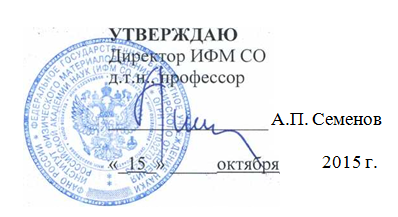 